Внеочередное   заседание                                                      4-го созыва                                                       РЕШЕНИЕ15  ноября   2021 года                                                             №90О публичных слушаниях по проекту решения «О внесении изменений и дополнений в Устав сельского поселения               Тазларовский  сельсовет муниципального района Бураевский район Республики Башкортостан»	В соответствии со ст. 28  Федерального закона «Об общих принципах организации местного самоуправления в Российской Федерации»   Совет сельского поселения  Тазларовский   сельсовет РЕШИЛ:	1. Назначить публичные слушания по проекту решения «О внесении изменений и дополнений в Устав   сельского поселения Тазларовский   сельсовет муниципального района Бураевский район Республики Башкортостан»  на 29 ноября  2021 года в 10 часов дня в здании администрации сельского поселения Тазларовский  сельсовет муниципального района Бураевский район Республики Башкортостан.	2. Организацию и проведение публичных слушаний по проекту решения  «О внесении изменений и дополнений в Устав   сельского поселения Тазларовский   сельсовет муниципального района Бураевский район Республики Башкортостан» возложить на комиссию Совета по подготовке и проведению публичных слушаний.	4. Установить, что письменные предложения жителей сельского поселения Тазларовский   сельсовет муниципального района Бураевский район Республики Башкортостан по проекту решения «О внесении изменений и дополнений в Устав   сельского поселения Тазларовский сельсовет муниципального района Бураевский район Республики Башкортостан» направляются  в Совет по адресу: д.Новотазларово, ул. Мира ,30 в период со дня обнародования настоящего решения до  29 ноября   2021 года.	5. Обнародовать настоящее решение на информационном стенде в администрации сельского поселения Тазларовский сельсовет.Глава сельского поселенияТазларовский  сельсоветмуниципального районаБураевский районРеспублики Башкортостан						И.К.ДаутовБАШҠОРТОСТАН РЕСПУБЛИКАҺЫБОРАЙ РАЙОНЫ МУНИЦИПАЛЬРАЙОНЫНЫҢ ТАЗЛАР АУЫЛ СОВЕТЫ
АУЫЛ БИЛӘМӘҺЕ СОВЕТЫ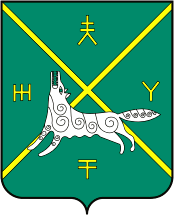 РЕСПУБЛИКА БАШКОРТОСТАН СОВЕТ СЕЛЬСКОГО ПОСЕЛЕНИЯ ТАЗЛАРОВСКИЙ СЕЛЬСОВЕТ МУНИЦИПАЛЬНОГО РАЙОНА БУРАЕВСКИЙ РАЙОН